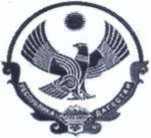 МУНИЦИПАЛЬНОЕ КАЗЕННОЕ УЧРЕЖДЕНИЕ
«УПРАВЛЕНИЕ ОБРАЗОВАНИЯ»
СЕРГОКАЛИНСКОГО РАЙОНА368510 с. Сергокала ул. 317 Стрелковой дивизии, тел.8(8722) 55-17-30ОГРН 1110548000056	ИНН 0527003198ПРИКАЗ       № 68/1                                                                                          14.09.2023г.        О проведении районного этапа
Всероссийского конкурса юных исследователей
окружающей среды «Открытия 2030»В целях выявления и развития у обучающихся интереса и способностей к проектной, научно-исследовательской, инженерно-технической, изобретательской, творческой деятельности, направленной на изучение естественных, инженерных наук, повышения естественнонаучной грамотности, формирования экологически ответственного мировоззрения, личностную самореализацию и профессиональное самоопределение школьников,                             ПРИКАЗЫВАЮ:1. Провести с 1 ноября по 7  ноября 2023 года муниципальный  этап Всероссийского конкурса юных исследователей окружающей среды «Открытия 2030» (далее - Конкурс). 2.Утвердить прилагаемое Положение о порядке проведения муниципального этапа Всероссийского конкурса юных исследователей окружающей среды «Открытия 2030» (далее - Положение).        3. Утвердить членов жюри по проведению конкурса  в составе:1.Исаева Х.Н.-начальник УО2.Лукманова С.Ш. зам. начальника УО. 3.Адзиева К.А.-методист УО4.Баркаева С.О.-методист УО5.Магомедова С.Ш.-методист УО       4. Представить работы  на конкурс  в Управление образования до 1 ноября 2023г.       5. Организовать размещение информации о проведении конкурса в системе «Навигатор дополнительного образования детей Республики Дагестан» в модуле «Мероприятия».       6. Контроль за исполнением настоящего приказа возложить на заместителя МКУ «УО» Лукманову С.Ш.Начальник МКУ  «Управление образования»                                   Х.ИсаеваИсп.: Адзиева К.А.Тел.:89634084611Утверждено приказом УО.ПОЛОЖЕНИЕ о порядке проведения муниципального  этапа Всероссийского конкурса юных исследователей окружающей среды «Открытия 2030»Общие положенияНастоящее Положение определяет порядок организации и проведения муниципального этапа Всероссийского конкурса юных исследователей окружающей среды «Открытия 2030» (далее - Конкурс).Конкурс проводится в рамках реализаций:Указа Президента Российской Федерации от 21.07.2020 г. № 474 «О национальных целях развития Российской Федерации на период до 2030 года»;Указа Президента Российской Федерации от 19.04.2017 г. № 176 «О стратегии экологической безопасности Российской Федерации на период до 2025 года»;Указа Президента Российской Федерации от 01.12.2016 г. № 642 «О стратегии научно-технологического развития Российской Федерации»;Указа Президента Российской Федерации от 07.07.2011 г. № 899 «Об утверждении приоритетных направлений развития науки, технологий и техники в Российской Федерации и перечня критических технологий Российской Федерации»;Распоряжения Правительства Российской Федерации от 03.09,2021 г. № 2443-р «Об утверждении перечня профессий и специальностей среднего профессионального образования, необходимых для применения в области реализации приоритетных направлений модернизации и технологического развития экономики Российской Федерации»;Распоряжения Правительства Российской Федерации от 29.05.2015 г. № 996-р «Об утверждении стратегии развития воспитания в Российской Федерации на период до 2025 года»;Распоряжения Правительства Российской Федерации от 18.12.2012 г. № 2423-р «Об утверждении Плана действий по реализации Основ государственной политики в области экологического развития Российской Федерации на период до 2030 года»;Федерального проекта «Успех каждого ребенка» Паспорта национального проекта «Образование», утвержденного президиумом Совета при Президенте Российской Федерации по стратегическому развитию и национальным проектам, протокол от 24.12.2018 г. № 16;Всероссийского сводного календарного плана мероприятий, направленного на развитие экологического образования детей и молодежи в образовательных организациях, всероссийских и межрегиональных общественных экологических организациях и объединениях на 2023 год, утвержденного Министром просвещения Российской Федерации С.С. Кравцовым от 28.03.2023 г. № СК-8/02вн.Цель и задачи КонкурсаЦель Конкурса - выявление и развитие у обучающихся интереса и способностей к проектной, научно-исследовательской, инженерно-технической, изобретательской, творческой деятельности, направленной на изучение естественных и инженерных наук, повышение естественнонаучной грамотности, формирование экологически ответственного мировоззрения, личностную самореализацию и профессиональное самоопределение школьников.Задачи Конкурса:выявление и поддержка талантливой молодежи, обладающей глубокими естественнонаучными знаниями и творчески реализующей их в решении задач по сохранению природных и искусственно созданных экосистем и их компонентов;стимулирование интереса школьников к естественным наукам, технике и технологиям, их ориентация на получение фундаментального образования и научные исследования;создание дополнительных механизмов отбора обучающихся на образовательные программы, профориентационные смены, экспедиции и иные мероприятия, организуемые ГАОУ ДО РД «Центр развития талантов «Альтаир»;вовлечение экспертов различных областей в работу с обучающимися, формирование сети экспертов по номинациям Конкурса;решение актуальных для регионов научно-исследовательских, инженерно-конструкторских и инновационных задач с участием школьников;развитие сети региональных Экостанций;привлечение внимания органов исполнительной власти субъектов республики и местного самоуправления, общественности и средств массовой информации к вопросам экологического просвещения, образования, воспитания и охраны окружающей среды;содействие социальной адаптации и профессиональной ориентации учащихся образовательных организаций Республики Дагестан.Сроки проведения Конкурса:Конкурс проводится в период с октября по декабрь 2022 года и состоит из трёх этапов:школьный этап - с 1 октября по 15 октября 2023 года;муниципальный этап Конкурса - с 1 ноября  по 7 ноября  2023 года;.Участники КонкурсаК участию в Конкурсе приглашаются обучающиеся образовательных организаций Республики Дагестан в возрасте от 10 до 18 лет, выполнившие исследовательскую или проектную работу в области фундаментальной, прикладной науки или технического творчества.Допускается индивидуальное участие в соответствии с выбранной номинацией Конкурса.Замена участников в ходе Конкурса не допускается.Участие в Конкурсе является добровольным, бесплатным (безвозмездным) и не предусматривает внесение организационного сбора,Подача работы на Конкурс означает добровольное согласие с условиями Конкурса.Номинации КонкурсаКонкурс проводится в соответствии с номинациями регионального этапа Всероссийского конкурса юных исследователей окружающей среды «Открытия 2030» согласно приложению № 1 к настоящему Положению.VH. Порядок проведения КонкурсаОбразовательные  не позднее 1 ноября  2023 г. отправляют работы победителей (по одной на каждую номинацию) на электронный адрес kumsiget@mail.ru.Отдельной папкой на каждого конкурсанта отправляются следующие документы:сведения о конкурсанте (копия СНИЛСа, паспорта или свидетельства о рождении);согласие на обработку персональных данных обучающихся - для участников до 14 лет от родителей или законных представителей согласно приложению № 4 к настоящему Положению; для участников от 14 до 17 лет согласно приложению № 4 и № 5 к настоящему Положению; для участников от 18 лет - от самого участника согласно приложению № 5 к настоящему Положению (файлы в формате pdf);заверенный подписью и печатью протокол муниципального этапа Конкурса (или выписку из протокола, где должны быть отражены сведения о количестве участников муниципального этапа, о победителях и призерах муниципального этапа Конкурса - файл в формате pdf согласно приложению № 7 к настоящему Положению;файл, содержащий конкурсный материал;файл с краткой аннотацией конкурсной работы в формате doc;анкета-заявка участника регионального этапа согласно приложению № 6 к настоящему Положению.Для участия в Конкурсе необходимо организовать подачу заявок через автоматизированную информационную систему «Навигатор дополнительного образования детей» (далее «Навигатор»— р.05, навигатор, дети).Схема подачи заявки:необходимо войти в учетную запись (личный кабинет) в системе Навигатор (если нет личного кабинета, необходимо зарегистрироваться);перейти в модуль «Мероприятия», найти нужное вам мероприятие, подать на него заявку. После этого на вашу почту придет уведомление о создании заявки, а далее о ее подтверждении организатором мероприятия. Ссылка на раздел «мероприятия» — https:/р05.навигатор. дети/activities- calendar.         К участию в Конкурсе не допускаются работы:реферативные, содержание которых основано только на анализе литературных источников или на сведениях, предоставленных различными организациями и ведомствами;не соответствующие содержанию Конкурса и его номинаций;авторов, возраст которых не соответствует указанному для участников Конкурса;занявшие призовые места на других конкурсных мероприятиях регионального уровня, проводимых ранее;Данные материалы не оцениваются и снимаются с Конкурса.Официальные хештеги Конкурса #0ткрытия2030, #ДрузьяЗемли.От одного автора и одного руководителя может быть принята на Конкурс не более одной работы. Одна работа может иметь одного автора и одного руков                                                             НоминацииМуниципального  этапа Всероссийского конкурса юных исследователей окружающей среды «Открытия 2030»Конкурс проводится по следующим номинациям:Для обучающихся в возрасте от 10 до 13 лет:«Юные исследователи» (учебные исследования или проектные работы, соответствующие тематическим направлениям номинаций Конкурса.Для обучающихся в возрасте от 14 до 18 лет:«Зоология» (исследования обитающих в дикой природе млекопитающих, птиц, пресмыкающихся, земноводных, рыб; фаунистика, зоогеография и экология различных систематических групп позвоночных; исследования поведения позвоночных); (исследования обитающих в дикой природе насекомых, паукообразных, многоножек, ракообразных, моллюсков, червей, простейших и др.; фаунистика, зоогеография и экология различных систематических групп беспозвоночных; исследования поведения беспозвоночных); вопросы содержания, благополучия и онтогенеза диких животных в условиях неволи, исследования в области физиологии и поведения животных разных систематических групп);«Ботаника и экология растений. Микология, лихенология, альгология» (исследования биологических и экологических особенностей дикорастущих растений; популяционные исследования растений; исследования флоры и растительности); (исследования биологических и экологических особенностей грибов, лишайников и водорослей, выявление экологоморфологических особенностей, систематических групп, разнообразие грибов в природных экосистемах, симбиоз грибов с растениями, современные направления исследования лишайников);«Человек и его здоровье» (исследования влияния воздействия факторов окружающей среды на организм человека, на его здоровье; изучение эффективности мер профилактики заболеваний и поддержания иммунитета; исследования в области физиологии человека; исследования в области экологии поселений; исследования в области новых полезных свойств живых организмов, субстанций и тканей);«Ландшафтная экология и почвоведение» (исследования, направленные на комплексное изучение экосистем, оценку экологического состояния ландшафта, изучение взаимосвязей и взаимодействий между компонентами экосистемы, физико-географические исследования; исследования почв природных экосистем: физических, химических и биологических свойств почвы; исследования, направленные на изучение химических и биохимических процессов в почвах агросистем и растениях, анализ антропогенного загрязнения почв и грунтов и его влияния на организм человека, исследования в области восстановления первозданного облика природы на пост-индустриальной территории, комплексные фенологические исследования; проектные работы, описывающие приемы воздействия на почвы с целью повышения их плодородия);«Экологический мониторинг» (исследования, в которых анализируется качество водной, воздушной или почвенной среды путём применения методов физики и химии, либо посредством методов биоиндикации);«Прикладная химия и биотехнология» (исследования, связанные с интеграцией химических технологий в эволюционные процессы природных систем; исследования, направленные на выявление химических индикаторов здоровья экосистемы региона; исследования биологических и экологических особенностей бактерий и вирусов, культивирование хозяйственно-значимых штаммов микроорганизмов);«Клеточная биология, генетика и биотехнология» (проектные и исследовательские работы, направленные на изучение биологии клетки, генетики растений, животных, микроорганизмов, человека, а также мутагенов, канцерогенов, аллергенов, антимутагенов, наследственных болезней; создание и разработка новых сортов растений; применение живых организмов, их систем или продуктов их жизнедеятельности для решения технологических задач);«Экология энергетики. Зеленая инженерия» (исследовательские работы, направленные на изучение влияния воздействия на окружающую среду антропогенных факторов, вызванных деятельностью человека по добыче полезных ископаемых, производством, передачей и потреблением электрической и тепловой энергии; проектные работы, направленные на получение экологически чистых источников электроэнергии, ее распределения и аккумуляции), (проектные работы, направленные на разработку интерактивного оборудования для исследования и охраны окружающей среды (устройства умного сельского экодома, экосада, экоогорода и др.); технические решения для выполнения инструментальных исследований и мониторинга окружающей среды, систем контроля доступа);«Обращение с отходами» (исследования, связанные с возможностью переработки, утилизации и обработки различных видов отходов; проекты по организации раздельного сбора, предварительного накопления отходов, их переработки и утилизации).Приложение № 2 к Положению о региональном этапе Всероссийского конкурса юных исследователей окружающей среды «Открытие 2030», утвержденный приказом Минобрнауки РД от «^/>>	2023г.Требования к оформлению конкурсных работ участников муниципального этапа Всероссийского конкурса юных исследователей окружающей среды «Открытия 2030»Общие требования к конкурсным работам.Все текстовые материалы должны быть написаны на русском языке (при необходимости с использованием латинских названий видов животных и растений).Объем работы не более 25 страниц, шрифт 14, интервал одинарный.Картографический материал должен иметь условные обозначения и масштаб.Исследовательская работа должна содержать:титульный лист, на котором указываются: название образовательной организации, в которой выполнена работа; субъект Российской Федерации и населенный пункт; название детского объединения; тема работы; фамилия, имя, отчество автора; класс; фамилия, имя, отчество, должность и место работы руководителя конкурсной работы (полностью) и консультанта (если имеется), год выполнения работы;оглавление, перечисляющее нижеупомянутые разделы содержания (с указанием страниц);содержание работы.В структуре изложения содержания работы должно быть представлено: введение, где должны быть сформулированы цель и задачи работы, степень изученности проблемы, сделан краткий литературный обзор, обоснована актуальность исследования, а также указаны место и сроки проведения исследования, при необходимости дана физико-географическая характеристика района исследования и режим хозяйственного использования территории;обзор литературы по теме исследования;методика исследований (описание методики сбора материалов, методы первичной и статистической обработки собранного материала);результаты исследований и их обсуждение (обязательно приведение всех численных и фактических данных с анализом результатов их обработки), при представлении результатов желательно использование таблиц, диаграмм и графиков;выводы, где приводятся краткие формулировки результатов работы в соответствии с поставленными задачами;заключение, где могут быть отмечены лица, принимавшие участие в выполнении и оформлении работы, намечены дальнейшие перспективы работы, указаны практические рекомендации, непосредственно вытекающие из данной исследовательской работы;список использованной литературы, оформленный в соответствии с правилами составления библиографического списка. В тексте работы должны быть ссылки на использованные литературные источники.Проектная работа должна содержать:название проекта, указание автора проекта, состав проектной группы, имя научного руководителя;краткое описание проекта: цели, задачи, результат проекта (продукт);этапы проектной работы: даты, основные этапы и краткое содержание проделанной работы, результат на каждом этале;материально-техническое обеспечение проекта.Во введении кратко обосновывается актуальность выбранной темы, цель и содержание поставленных задач, характеристика работы: в чем заключается значимость и (или) прикладная ценность полученных результатов, краткий обзор имеющейся по данной теме литературы.Основная часть состоит из двух разделов: теоретического и практического. Теоретический раздел включает анализ информации, отбор наиболее значимых данных, выстраивание общей логической схемы выводов. Практический раздел — описание изготовления проектируемого изделия.Как, при каких условиях (социальных, финансово-экономических и т. д.) некоторый проект (продукт) может быть реализован.Заключение содержит основные выводы. При оценке экспертами работ учитывается и грамотность изложения текста.В конце работы приводится список используемой литературы (библиографический список). В тексте работы должны быть ссылки на научные источники, ссылки на сайты.В приложении помещаются вспомогательные и дополнительные материалы: таблицы, рисунки, графики, схемы и т, д., если они помогут пониманию полученных результатов.Приложение № 3 к Положению о региональном этапе Всероссийского конкурса юных исследователей окружающей среды «Открытие 2030», утвержденный приказом Минобрнауки РД от	2023 г. №Критерии оценки конкурсных работ на муниципальном  этапе Всероссийского конкурса окружающей среды «Открытие 2030Исследовательская работа:Максимальное количество баллов - 50Критерии оценки конкурсных работ на муниципальном этапе:
Всероссийского конкурса окружающей среды «Открытие 2030
Проектная работа:
Максимальное количество баллов - 50.Приложение № 4 к Положению о региональном этапе Всероссийского конкурса юных исследователей окружающей среды «Открытие 2030», утвержденный приказом Минобрнауки РД от«^А>	2023г. №Государственное автономное образовательное учреждение дополнительного образования Республики Дагестан «Региональный центр выявления, поддержки и развития способностей и талантов у детей и молодежи «Альтаир» (сокращенное наименование ГАОУ ДО РД «Альтаир»)адрес местонахождения: 367010, РД, г. Махачкала, ул, Хаджалмахинская 43 Ателефон: 89884635729 адрес электронной почты:omaroval959@yandex.ruот		(ФИО родителя (законного представителя)паспорт серии 	№кем выдан	когда выдан «»	  годазарегистрированного(ой)	по	адресу:адрес электронной почты: номер телефона:	Согласие
родителя (законного представителя)
на обработку персональных данных несовершеннолетнего,
разрешенных субъектом персональных данных для распространенияРодитель (законный представитель) несовершеннолетнего 	(Ф.И.О.) «»20__ г. рождения, что подтверждается (реквизиты документа, удостоверяющего личность несовершеннолетнего (свидетельство о рождении) серия номер от «»	20		г.,выдано, принимающего участие в мероприятиях Государственного автономного образовательного учреждения дополнительного образования Республики Дагестан «Региональный центр выявления, поддержки и развития способностей и талантов у детей и молодежи «Альтаир» (далее - ГАОУ ДО РД «Альтаир»), в соответствии со ст. 9, ст. 10.1 Федерального закона от 27.07.2006 N 152-ФЗ «О персональных данных», п. 1 ст. 64 Семейного кодекса Российской Федерации, даю согласие на обработку и распространение подлежащих обработке персональных данных моего ребенка Оператором сцелью оформления информационных, отчетных и наградных материалов по итогам проведения мероприятия в следующем порядке:Сведения об информационных ресурсах Оператора, посредством которых будут осуществляться предоставление доступа неограниченному кругу лиц и иные действия с персональными данными субъекта персональных данных:Настоящее согласие предоставляется мной на осуществление действий в отношении персональных данных моего несовершеннолетнего ребенка, которые необходимы для достижения указанных выше целей, в соответствии с п. 3 ст. 3 Федерального закона от 27.07.2006 N 152-ФЗ «О персональных данных» обработка персональных данных - любое действие (операция) или совокупность действий (операций), совершаемых с использованием средств автоматизации или без использования таких средств с персональными данными, включая сбор, запись, систематизацию, накопление, хранение, уточнение (обновление, изменение), извлечение, использование, передачу (распространение, предоставление, доступ), обезличивание, блокирование, удаление, уничтожение персональных данных.	.Я проинформирован, что Оператор гарантирует обработку персональных данных в соответствии с действующим законодательством РоссийскойФедерации как неавтоматизированным, так и автоматизированным способами.Данное согласие действует до достижения целей обработки персональных данных.Данное согласие может быть отозвано в любой момент по моему письменному заявлению.Я подтверждаю, что, давая такое согласие, я действую по собственной воле в интересах своего несовершеннолетнего ребенка.«»20	г.Родитель (законный представитель):(подпись)/(Ф .И. О.)Приложение № 5 к Положению о региональном этапе Всероссийского конкурса юных исследователей окружающей среды «Открытие 2030», утвержденный приказом Минобрнауки РД0T«^jG	2023г. № 0/^Государственное автономное образовательное учреждение дополнительного образования Республики Дагестан «Региональный центр выявления, поддержки и развития способностей и талантов у детей и молодежи «Альтаир» (сокращенное наименование ГАОУ ДО РД «Альтаир») адрес местонахождения: 367010, РД, г. Махачкала, ул, Хаджалмахинская 43 А телефон: 89884635729 адрес электронной почты: о maroval 959@yandex.ru от	паспорт серии 	№ кем выдан 	когда выдан «»   года зарегистрированного(ой)	по	адресу:Согласие
на обработку персональных данных,
разрешенных субъектом персональных данных для распространенияЯ,	 (Ф.И.О.), «» 20 г, рождения, что подтверждается (реквизиты документа, удостоверяющего личность - паспорт) серия	номерот	«»	20 г.,	кемвыдан	когда выдан, код подразделения, принимающего участие в мероприятиях Государственного автономного образовательного учреждения дополнительного образования Республики Дагестан «Региональный центр выявления, поддержки и развития способностей и талантов у детей и молодежи «Альтаир» (далее - ГАОУ ДО РД «Альтаир»), в соответствии со ст. 9, ст. 10.1 Федерального закона от 27.07.2006 N 152-ФЗ «О персональных	данных»,	даю	согласиена обработку и распространение подлежащих обработке персональных данных Операторомс целью оформления информационных, отчетных и наградных материалов по итогам проведения мероприятия в следующем порядке:Сведения об информационных ресурсах Оператора, посредством которых будут осуществляться предоставление доступа неограниченному кругу лиц и иные действия с персональными данными субъекта персональных данных:Настоящее согласие предоставляется мной на осуществление действий в отношении моих персональных данных, которые необходимы для достижения указанных выше целей.В соответствии с п. 3 ст. 3 Федерального закона от 27.07.2006 N 152-ФЗ «О персональных данных» обработка персональных данных - любое действие (операция) или совокупность действий (операций), совершаемых с использованием средств автоматизации или без использования таких средств с персональными данными, включая сбор, запись, систематизацию, накопление, хранение, уточнение (обновление, изменение), извлечение, использование, передачу (распространение, предоставление, доступ), ■ обезличивание, блокирование, удаление, уничтожение персональных данных.Я проинформирован, что Оператор гарантирует обработку персональных данных в соответствии с действующим законодательством Российской Федерации как неавтоматизированным, так и автоматизированным способами.Данное согласие действует до достижения целей обработки персональных данных.Данное согласие может быть отозвано в любой момент по моему письменному заявлению.Я подтверждаю, что, давая такое согласие, я действую по собственной воле.«»20 г.(подпись)/(Ф.И.О.)Приложение № 6 к Положению о региональном этапе Всероссийского конкурса юных исследователей окружающей среды «Открытие 2030», утвержденный приказом Минобрнауки РД от	2023г. № 0WАнкета-заявка
участника муниципального этапа
Всероссийского конкурса юных исследователей
окружающей среды «Открытия 2030»(муниципальное образование)Приложение № 7 к Положению о региональном этапе Всероссийского конкурса юных исследователей окружающей среды «Открытие 2030», утвержденный приказом Минобрнауки                                       №Критерии оцениванияБаллы1соответствие проекта требованиям к его оформлению;0-52целеполагание выбор актуальной проблемы; новизна проекта;0-53социальная значимость проекта;0-54наличие организационных механизмов реализации проекта0-55наличие сметы проекта/бизнес-плана;0-56степень самостоятельности участия в реализации проекта;0-57степень завершенности проекта и практическая значимосг его реализации;0-58качество оформления и наглядность проекта;0-59объём работы и количество предлагаемых решений0-510информационное сопровождение проекта.0-5№Критерии оцениванияБаллы1соответствие конкурсной работы требованиям к ее оформлению0-52актуальность, новизна и инновационность выбранной темы и ее обоснование;0-53постановка цели и задач, их соответствие содержанию конкурсной работы;0-54анализ области исследования (глубина0-5проработанности и осмысления материала, использование литературы);5обоснованность применения методики исследования, полнота ее изложения;0-56полнота и достоверность собранного и представленного материала;0-57качество представления, наглядность результатов исследования;0-58анализ и обсуждение результатов, обоснованность и значимость выводов;0-59практическая значимость проведенного исследования;0-510оригинальность работы должна быть не меньше 75% (проверка на антиплагиат).0-5Категория персональ ных данныхПеречень персональных данныхРазрешаю к распространен ИЮ (да/нет)Разрешаю к распространен ню неограниченно му кругу лиц (да/нет)Условия и запретыДополнит ельные условияобщие персональн ые данныефамилияобщие персональн ые данныеимяобщие персональн ые данныеотчествообщие персональн ые данныегод рожденияобщие персональн ые данныемесяц рожденияобщие персональн ые данныедата рожденияобщие персональн ые данныеместо рожденияобщие персональн ые данныесведения, удостоверяющие мою личность(паспорт)общие персональн ые данныеместо проживания (данные о регистрации по месту проживания)общие персональн ые данныепочтовый адрес (данные о фактическом месте проживания)общие персональн ые данныеадрес электронной почтыобщие персональн ые данныеконтактные номера телефоновобщие персональн ые данныеобразованиеобщие персональн ые данныепрофессияобщие персональн ые данныеспециальностьобщие персональн ые данныеквалификациибиометр ичес киеперсональны е данныецветное цифровое ф отографическое изображение лицаИнформационный ресурсДействия cперсональными даннымиhttps://eda.gov.ru/Размещение документации в рамках мероприятияhttp s://vk. сот/ecob iocentreРазмещение документации в рамках мероприятияhttps ://ok.ru/group/62526473961524Размещение документации в рамках мероприятияhttps://www.youtube.com/channel/UC6q3gjYnQyaJQBTwICWuYSwРазмещение документации в рамках мероприятияhttp s ://zen .y and ex. ru/id/5 e44ff717c3 8 0d28 5fd3123 3Размещение документации в рамках мероприятияhttps://www.ecobiocentre.ru/zhumal-yunnatskiy-vestnik/Размещение документации в рамках мероприятияКатегория персональ ных данныхПеречень персональных данныхРазрешаю	краспространени ю (да/нет)Разрешаю	краспространени ю неограниченно му кругу лиц (да/нет)Условия и запретыДополнитель ные условияобщие персональ ные данныефамилияобщие персональ ные данныеимяобщие персональ ные данныеотчествообщие персональ ные данныегод рожденияобщие персональ ные данныемесяц рожденияобщие персональ ные данныедата рожденияобщие персональ ные данныеместо рожденияобщие персональ ные данныепочтовый адресобщие персональ ные данныеадрес электронной почтыобщие персональ ные данныеконтактные номера телефоновбиометрии еские персональ ные данныецветное цифровое фотографическое изображение лицаИнформационный ресурсИнформационный ресурсДействия с персональными даннымиДействия с персональными даннымиhttps://edu.gov.ru/https://edu.gov.ru/Размещение документации в рамках мероприятияРазмещение документации в рамках мероприятияhttps ://vk.com/ecobiocentrehttps ://vk.com/ecobiocentreРазмещение документации в рамках мероприятияРазмещение документации в рамках мероприятияhttps://ok.ru/group/62526473961524https://ok.ru/group/62526473961524Размещение документации в рамках мероприятияРазмещение документации в рамках мероприятияhttps://www.youtube.com/channel/UC6q3giYnQyaJQBTwICW uYSwhttps://www.youtube.com/channel/UC6q3giYnQyaJQBTwICW uYSwРазмещение документации в рамках мероприятияРазмещение документации в рамках мероприятияhttps://zen.yandex.ru/id/5e44ff717c380d285fd31233https://zen.yandex.ru/id/5e44ff717c380d285fd31233Размещение документацииРазмещение документациив рамках мероприятияв рамках мероприятияhttps://www.ecobiocentre.ru/zhumal-yunnatskiy-vestnik/Размещение документации в рамках мероприятияРазмещение документации в рамках мероприятияСведения о направляющей организации:Сведения о направляющей организации:Сведения о направляющей организации:Наименование организацииФ.И.О.	(полностью)руководителя организацииФ.И.О.	и	должностьспециалиста, отвечающего за ФестивальНомер телефонаe-mailСведения об участникеСведения об участникеФИО (полностью) участникаНазвание конкурсной работыФИО (полностью) руководителя работы, место работы и должность, номер телефонаМесто жительства (район, город,)Название	образовательногоучреждения, адресКласс или объединениеНомер телефона№СНИЛСe-mail